ZAPROSZENIE DO SKŁADANIA OFERTW związku z zamiarem zlecenia dostawy gadżetów związanych z realizowanym konkursem „Konkurs Fabryka Przyszłości 2022”, Fundacja Platforma Przemysłu Przyszłości (FPPP) z siedzibą w Radomiu, ul. Malczewskiego 24, 26-609, (dalej „Zleceniodawca”) zwraca się z prośbą o złożenie oferty na usługę. Informacje ogólne o ZleceniodawcyZleceniodawca jest Fundacją Skarbu Państwa (instytucją non-profit), powołaną przez Ministerstwo Rozwoju w 2019 roku, której jednym z kluczowych działań jest budowa odpowiedniego środowiska wokół przemysłu 4.0. W tym celu Zleceniodawca koordynuje i standaryzuje cyfrowe ośrodki innowacji (ang. Digital Innovation Hubs – DIH). Huby mają działać w oparciu o odpowiednią infrastrukturę technologiczną (centra kompetencji) i zapewniać dostęp do najnowszej wiedzy i technologii tak, aby wspierać przedsiębiorców w działaniach pilotażowych, testach 
i eksperymentach danej technologii. Celem jest zwiększenie produktywności oraz zmiana modeli biznesowych.Inicjatywa udziela także wsparcia eksperckiego w zakresie transformacji cyfrowej oraz podnosi kompetencje kadry polskich przedsiębiorstw, organizuje szkolenia oraz promuje nowatorskie rozwiązania z obszarów, m.in.: inteligentnej analizy danych, automatyzacji, komunikacji ludzi z maszynami, wirtualizacji procesów oraz cyberbezpieczeństwa.	 Zleceniodawca pomaga polskim przedsiębiorcom w procesie modernizacji i transformacji cyfrowej biznesu, tak aby prowadzone przez nich firmy były jak najbardziej konkurencyjne na rynku globalnym.  Więcej o zadaniach Zleceniodawcy można przeczytać na https://przemyslprzyszlosci.gov.pl/co-robimy/ Informacje ogólne o zamówieniuPrzedmiotem zamówienia jest wykonanie i dostawa gadżetów na potrzeby Fundacji Platforma Przemysłu Przyszłości w Radomiu, związanych z realizowanym Konkursem Fabryka Przyszłości.Artykuły muszą być nowe, pełnowartościowe, w pierwszym gatunku.Zakres zamówienia obejmuje: a) wykonanie artykułów zgodnie z wymaganiami techniczno-ilościowymi określonymi poniżej,b) dostawę artykułów do siedziby Zleceniodawcy w Radomiu, ul. Malczewskiego 24, najpóźniej w terminie do 5 grudnia 2022 r.,c) umieszczenie na artykułach, wymaganych przez Zleceniodawcę, trwałego znakowania w postaci logotypu Konkursu (Załącznik nr 2; wersja kolorystyczna do uzgodnienia z Zleceniodawcą).Wypełniony formularz oferty (Załącznik nr 1) prosimy przesłać e-mailem na adres: jaroslaw.kalski@fppp.gov.pl w nieprzekraczalnym terminie 7.11.2022 do godz. 12:00.Zleceniodawca wybierze ofertę z najniższą ceną brutto podaną w formularzu ofertowym stanowiącym załącznik nr 1 do zaproszenia.W wypadku pytań, prosimy o ich przekazanie e-mailem na adres: jaroslaw.kalski@fppp.gov.pl Zamawiający zastrzega sobie możliwość unieważnienia postępowania bez podania przyczyn.Niniejsze postępowanie, na podstawie przepisu art. 2 ust. 1 pkt 1 ustawy z dnia 11 września 2019 r. Prawo zamówień publicznych, jest prowadzone bez zastosowania przepisów tej ustawy.ZałącznikiZałącznik 1 - Formularz OfertyZałącznik 2 – Logotyp KonkursuZałącznik nr 1Formularz ofertowy…...............................................................................................podpis osoby upoważnionej do reprezentowania WykonawcyNazwa WykonawcyAdres WykonawcyNIP/REGONOsoba do kontaktuAdres e-mailNumer telefonuLp.ProduktSzczegółowa specyfikacjaPrzykładowe zdjęcieIlośćCenaBrutto 1 szt.WartośćBrutto kol. E x kol. FABCDEFG1.Kubek z logotypemPojemność 250-300 ml;Materiał: ceramiczny;Kolor kubka – wewnątrz ciemnoniebieski, zewnątrz biały;Nadruk trwały, odporny na zmywanie – logotyp;Opakowanie tekturowe, bez nadruku2002.Kubek termiczny z logotypemKolor: stalowy lub czarny;Materiał: stal nierdzewna;Pojemność: 400 – 470 ml;Nadruk trwały, odporny na zmywanie – logotyp;Zamknięcie typu flip up sip i leak proof;Próżniowa technologia ścianek;Minimalne utrzymanie ciepła do 5h i zimna do 12h;Wolny od BPA;Pakowany w pudełko tekturowe, bez logotypu;2003.Smycz 25 mm z klamerką – nadruk dwustronnyRozmiary: 25x900mm;Kolor smyczy: czarny;Technika nadruku: sublimacja;Zakończenie smyczy: karabińczyk3004.Torba papierowa z logoWymiary: 25X10X44(z rączką) cm;Uchwyt skręcany;Kolor biały;Materiał: papier;gramatura: min. 100 g/m22005.T-shirt z logoKolor: granat;Materiał: bawełna;Prosty krój;Gramatura min. 150 g/m2Koszulki pakowane pojedynczo z oznaczeniem rozmiaru;Rozmiary: M, L, XL, XXL; w równych ilościach;Znakowanie trwałe, odporne na pranie, niefarbujące, nieścieralne;Znakowanie: z przodu z lewej strony mały logotyp, z tyłu duży pośrodku80 (po 20 sztuk każdy rozmiar)6.Brelok owalnyMateriały: stop cyny, bambus;Wymiary: 7,6XØ4X0,4CM +/- 10%;Nadruk jednostronny trwały;Kolor: drewno;Kształt owalny2007.Plecak miejski z logotypemKolor szary;Nadruk trwały;Pojemność 20-25 litrów;Paski na ramię wyściełane pianką;Metalowe uchwyty zamków;Gramatura min. 450 g/m210Cena brutto oferty (suma poz. 1-6 z kol. G)Cena brutto oferty (suma poz. 1-6 z kol. G)Cena brutto oferty (suma poz. 1-6 z kol. G)Cena brutto oferty (suma poz. 1-6 z kol. G)Cena brutto oferty (suma poz. 1-6 z kol. G)Cena brutto oferty (suma poz. 1-6 z kol. G)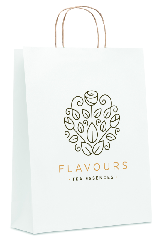 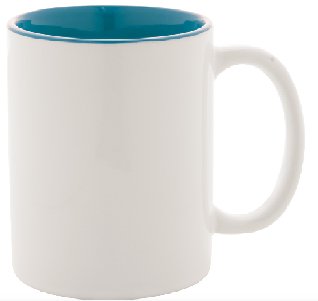 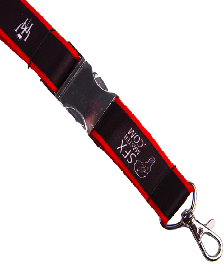 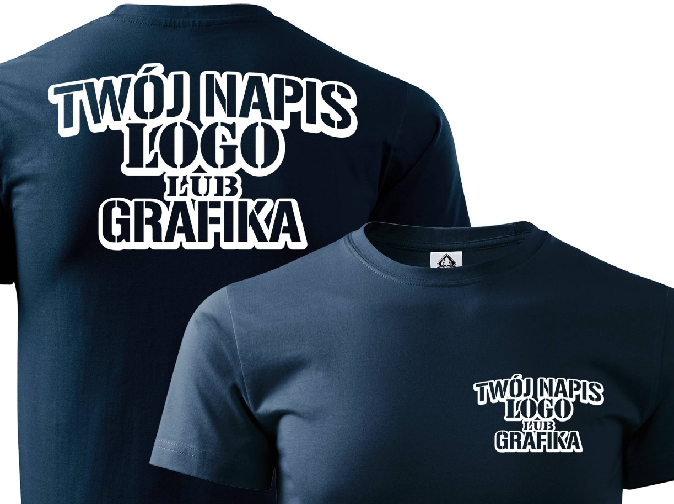 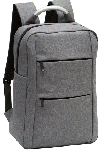 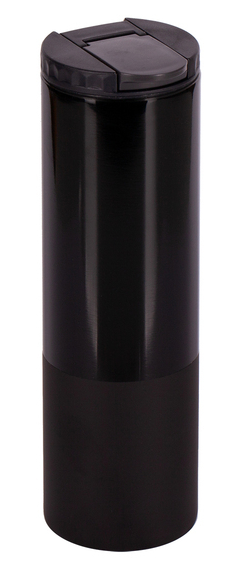 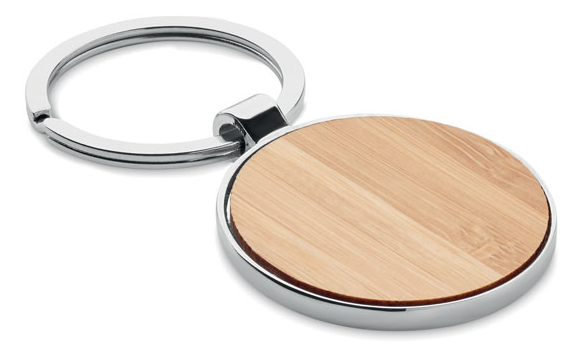 